Bionow Annual Awards 2020Application Form – Bionow AMR Award
Applications are invited from and on behalf of companies, NHS and private healthcare organisations or research organisations including universities that have a project which they believe fulfils the award criteria below.

The Bionow AMR Award will be awarded to a project that satisfies the following conditions:Has demonstrated a major step forward in the field and generated intellectual property that is suitably protected;Represents an innovative and novel approach to the global challenge of Antimicrobial Resistance (AMR);Has a viable and realistic commercialisation plan;Is aimed at but not limited to clinical treatments such as broad or narrow spectrum antibiotics, potentiators – enabling existing drugs to work better, resistance breakers or diagnostics (human health).The competition will be judged on:
Impact of the approach in addressing the problem of Antimicrobial Resistance;Quality of the approach;Degree of innovation;Ability to address/circumvent the major challenges in the field.Please complete the application form below, ensuring that all fields are completed and all additional documentation that is required to support the application is attached.

Applications should be sent to awards@bionow.co.uk ensuring that the subject line of your email clearly indicates the award category that you are applying for.

Closing date: Friday 18th December 2020.
Please note that there will be no extension given to this deadline. 
All information provided will be treated in confidence and only distributed to the judging panel for use in this competition. The judging panel will consist of one invited representative from each of the award sponsor organisations plus from Bionow. The decision of the panel will be by majority and is final.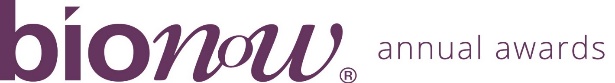 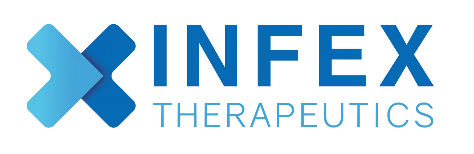  Applicant Details Applicant DetailsName   PositionCompany/InstitutionTitle of Project 10 words maxAddressPostcodeTelephoneEmailCompany/Institution DetailsCompany/Institution DetailsCompany/Institution NameActivity Start DateClinical Treatment Funding Source(s)External Collaborators(If any)Summary of Project(max 50 words)
If shortlisted this profile will feature in the Awards brochureIn less than 400 words, please describe why this project should win this award, including a description of the project, the utility/impact, the market potential and its benefits over existing products/services within the marketplace,the mechanism for route to market e.g. direct commercialisation, licence etc .Each project MUST be supported with a summary business plan which allows the above points to be determined by the judging panel.In less than 400 words, please describe why this project should win this award, including a description of the project, the utility/impact, the market potential and its benefits over existing products/services within the marketplace,the mechanism for route to market e.g. direct commercialisation, licence etc .Each project MUST be supported with a summary business plan which allows the above points to be determined by the judging panel.